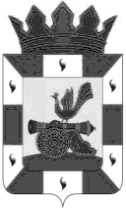 АДМИНИСТРАЦИЯ МУНИЦИПАЛЬНОГО ОБРАЗОВАНИЯ «СМОЛЕНСКИЙ РАЙОН» СМОЛЕНСКОЙ ОБЛАСТИП О С Т А Н О В Л Е Н И Е
от 01.11.2017 № 2278Об утверждении программы комплексногоразвития социальной инфраструктуры Козинского сельского поселения Смоленского района Смоленской областина 2018-2033 годыНа основании Федерального закона от 29 декабря 2014 года N 456-ФЗ «О внесении изменений в Градостроительный кодекс Российской Федерации и отдельные законодательные акты Российской Федерации» и в соответствии с постановлением Правительства Российской Федерации от 1 октября 2015 года N 1050 «Об утверждении требований к программам комплексного развития социальной инфраструктуры поселений, городских округов» и генеральным планом Козинского сельского поселения Смоленского района Смоленской области, утверждённым решением Совета депутатов Козинского сельского поселения от 22 марта 2013г. № 17, АДМИНИСТРАЦИЯ МУНИЦИПАЛЬНОГО ОБРАЗОВАНИЯ «СМОЛЕНСКИЙ РАЙОН» СМОЛЕНСКОЙ ОБЛАСТИ ПОСТАНОВЛЯЕТ:1. Утвердить Программу комплексного развития социальной инфраструктуры Козинского сельского поселения Смоленского района Смоленской области  на 2018 - 2033 годы (приложение).2. Опубликовать настоящее Постановление в средствах массовой информации.3. Контроль за исполнением настоящего постановления возложить на Главу муниципального образования Козинского сельского поселения Смоленского района Смоленской области (Макаренкова Н.Д.).Глава муниципального образования «Смоленский район» Смоленской области                                                О.Ю. ЯзеваПриложениек постановлениюАдминистрации муниципального образования«Смоленский район» Смоленской областиот 01.11.2017 N 2278ПРОГРАММАКОМПЛЕКСНОГО РАЗВИТИЯ СОЦИАЛЬНОЙ ИНФРАСТРУКТУРЫКАТЫНСКОГО СЕЛЬСКОГО ПОСЕЛЕНИЯ СМОЛЕНСКОГО РАЙОНА СМОЛЕНСКОЙ ОБЛАСТИ  НА 2018 - 2033 ГОДЫ1. Паспорт программы2. Характеристика состояния социальной инфраструктуры        Муниципальное образование в составе Смоленского района Смоленской области. Административный центр — деревня Богородицкое. На территории поселения находятся 20 населённых пунктов. Общая площадь: 74,21 км²Расположение: восточная часть Смоленского районаГраничит:на северо-востоке — с Кардымовским райономна востоке и юге — с Пригорским сельским поселениемна западе — с городом Смоленскна севере — с Корохоткинским сельским поселением.По территории поселения проходит автомобильная дорога А141Орёл — Витебск.По территории поселения проходят железные дороги: Москва - Минск (станций нет), Смоленск – Сухиничи (станций нет), Смоленск – Рославль (станции Соколья Гора, Валутино, о.п. 368-й км).Крупная река: Днепр.Удаленность  деревень от административного центра  г. Смоленска – от 7 км. до 30 км. Транспортные перевозки пассажиров осуществляет муниципальный транспорт автоколонны 1308 и индивидуальный перевозчик по маршруту 143. Транспортная доступность позволяет осуществлять ежедневные миграции местного населения на работу, учебу.Численность и возрастная структура населения Козинского сельского поселения Смоленского района Смоленской области:На территории поселения расположены: ПСХК «Богородицкое», ПСХК «Козинский тепличный комбинат», ПСХК «Тепличный комбинат № 1», ОАО «Смоленское» по племенной работе»,   ООО «Коммунальные системы «Козинское»,  ЗАО «Туркомплекс Соколья Гора», ЗАО «Московия», ЗАО «Трайфлкомпани», ООО «Автополюс», база отдыха ООО «ДиэЛ», Богородицкая муниципальная средняя общеобразовательная школа,  в состав которой входят дошкольные группы, Козинский  сельский дом культуры, Рогачевский сельский дом культуры,   отделение почтовой связи Богородицкое,  четыре магазина Смоленского райпотребсоюза, три ФАПа, библиотека, баня, сауны ИП Зайков, ряд частных магазинов, ларьков и другие частные предприятия.    Существенный вклад в развитие Козинского сельского поселения вносит агропромышленный комплекс.Главным источником экономического роста в муниципальном образовании является промышленный и сельскохозяйственный потенциал. Социальный потенциал отражает важнейшие составляющие человеческого капитала (здоровье, образование, культура, благосостояние населения), обеспеченность жильем, состояние социальной сферы и другие стороны жизнедеятельности человека.Современная планировочная ситуация характеризуется рядом особенностей, которые являются следствием специфики природных условий, экономико-географической ситуации, исторического характера системы расселения и исторического характера хозяйственной деятельности.Центральная часть д. Богородицкое занята 5-ти этажными жилыми домами, 2-х этажными жилыми домами и индивидуальными жилыми домами. Образовательная система Козинского сельского поселения Смоленского района Смоленской области представлена Козинской муниципальной средней общеобразовательной школой. В Козинском сельском поселении обеспечена доступность дошкольного образования для детей в возрасте от 3 месяцев до 7 лет. Количество мест в детских садах  «Светлячок» д. Богородицкое 152. Осуществляется предварительная электронная запись на предоставление услуг по бесплатному дошкольному образованию. Все очередники обеспечиваются местами в детских садах.Отрасль культуры в Козинском сельском поселении Смоленского района Смоленской области представлена «Козинский СДК» филиал муниципального бюджетного учреждения «Районный дом культуры» муниципального образования «Смоленский район» Смоленской области Сельский дом культуры является центром культурной и общественной жизни Козинского сельского поселения Смоленского района Смоленской области.Библиотечная сеть Козинского сельского поселения представлена библиотекой в д. Богородицкое, ул. Викторова, д.23.В процессе анализа существующей социальной инфраструктуры сельского поселения выявилась необходимость в строительстве детской площадки в д. Богородицкое.Генеральным планом Козинского сельского поселения Смоленского района Смоленской области, утверждённым Решением Совета Депутатов Козинского сельского поселения от 22.03.2013г. № 17, предусмотрена перспектива развития поселения до 2033 года с учетом развития социальной инфраструктуры. Мероприятия на расчетный срок до 2033 года согласно утвержденному Генеральному плану:1. Достижение принятых в Генеральном плане нормативных значений обеспеченности населения услугами социального и культурно-бытового обслуживания.Переченьобъектов, предлагаемых к размещениюв течение расчетного срока3. Перечень мероприятийи источники финансирования Программы4. Целевые индикаторы Программы5. Оценка эффективности мероприятийПри оценке нормативно-правовой базы, необходимой для функционирования и развития социальной инфраструктуры поселения, принято решение, что не требуется внесение изменений по совершенствованию нормативно-правового и информационного развития социальной инфраструктуры, направленные на достижение целевых показателей Программы.Совокупность программных мероприятий при их полной реализации позволит:1. увеличить число жителей поселения, регулярно занимающихся физической культурой и спортом.Оценка эффективности реализации Программы будет осуществляться по целевым показателям и индикаторам, приведенным в разделе 4 Программы.Наименование ПрограммыПрограмма комплексного развития социальной инфраструктуры Козинского сельского поселения Смоленского района Смоленской области на 2018 - 2033 годы (далее - Программа)Основания для разработки Программы- Федеральный закон от 06.10.2003 N 131-ФЗ "Об общих принципах организации местного самоуправления в Российской Федерации";- Федеральный закон от 29.12.2014 N 456-ФЗ "О внесении изменений в Градостроительный кодекс Российской Федерации и отдельные законодательные акты Российской Федерации";- постановление Правительства Российской Федерации от 01.10.2015 N 1050 "Об утверждении требований к программам комплексного развития социальной инфраструктуры поселений, городских округов";- Генеральный план Козинского сельского поселения Смоленского района Смоленской области, утверждённый Решением Совета Депутатов Козинского сельского поселения от 22.03.2013г. № 17ЗаказчикАдминистрация Козинского сельского поселения Смоленского района Смоленской области, местонахождение 214522,  д. Богородицкое, ул. Викторова д. 23Основные разработчики ПрограммыАдминистрация муниципального образования «Смоленский район» Смоленской области, местонахождение 214019,  г.Смоленск, проезд Маршала Конева, д. 28ЕЦель ПрограммыКомплексное развитие социальной инфраструктуры Козинского сельского поселения Смоленского района Смоленской областиЗадачи Программы- безопасность, качество и эффективность использования населением объектов социальной инфраструктуры поселения;- доступность объектов социальной инфраструктуры поселения для населения в соответствии с нормативами градостроительного проектирования;- сбалансированное, перспективное развитие социальной инфраструктуры поселения в соответствии с установленными потребностями в объектах социальной инфраструктуры;       - эффективность функционирования действующей социальной инфраструктурыУкрупненное описание запланированных мероприятийСтроительство объектов социальной инфраструктурыПеречень основных мероприятий Программы- спортивная площадкаСроки реализации Программы2033 годОбъемы и источники финансированияПрограмма предполагает финансирование за счет средствбюджета поселения - 1000,0 тыс. руб.Целевые индикаторы обеспеченности населения объектами социальной инфраструктурыОбеспеченность населения объектами социальной инфраструктуры  - 91%Ожидаемые результаты реализации ПрограммыРазвитие социальной инфраструктурыNп/пНаименование показателяЗначение показателя по годам (чел.)Значение показателя по годам (чел.)Значение показателя по годам (чел.)Nп/пНаименование показателя201520161Население530161222Возрастная структура населения:2моложе трудоспособного возраста7838943в трудоспособном возрасте314836484старше трудоспособного возраста137015805Занято в экономике поселения318318N п/пНаименованиеЕмкостьМесто размещения1234Благоустройство территорий Благоустройство территорий Благоустройство территорий 1Установка спортивной площадки  1 объектд. Богородицкое N п/пНаименование мероприятия, источник финансированияПотребность в финансовых средствах, тыс. рублейПотребность в финансовых средствах, тыс. рублейПотребность в финансовых средствах, тыс. рублейПотребность в финансовых средствах, тыс. рублейПотребность в финансовых средствах, тыс. рублейПотребность в финансовых средствах, тыс. рублейПотребность в финансовых средствах, тыс. рублейПотребность в финансовых средствах, тыс. рублейПотребность в финансовых средствах, тыс. рублейПотребность в финансовых средствах, тыс. рублейПотребность в финансовых средствах, тыс. рублейОтветственные исполнителиN п/пНаименование мероприятия, источник финансированияВсегов том числе по годам:в том числе по годам:в том числе по годам:в том числе по годам:в том числе по годам:в том числе по годам:в том числе по годам:в том числе по годам:в том числе по годам:в том числе по годам:Ответственные исполнителиN п/пНаименование мероприятия, источник финансированияВсего201820192020202120222023202420252026-20292030-20331234567891011121314Цель: Комплексное развитие социальной инфраструктуры Козинского сельского поселения Смоленского района Смоленской областиЦель: Комплексное развитие социальной инфраструктуры Козинского сельского поселения Смоленского района Смоленской областиЦель: Комплексное развитие социальной инфраструктуры Козинского сельского поселения Смоленского района Смоленской областиЦель: Комплексное развитие социальной инфраструктуры Козинского сельского поселения Смоленского района Смоленской областиЦель: Комплексное развитие социальной инфраструктуры Козинского сельского поселения Смоленского района Смоленской областиЦель: Комплексное развитие социальной инфраструктуры Козинского сельского поселения Смоленского района Смоленской областиЦель: Комплексное развитие социальной инфраструктуры Козинского сельского поселения Смоленского района Смоленской областиЦель: Комплексное развитие социальной инфраструктуры Козинского сельского поселения Смоленского района Смоленской областиЦель: Комплексное развитие социальной инфраструктуры Козинского сельского поселения Смоленского района Смоленской областиЦель: Комплексное развитие социальной инфраструктуры Козинского сельского поселения Смоленского района Смоленской областиЦель: Комплексное развитие социальной инфраструктуры Козинского сельского поселения Смоленского района Смоленской областиЦель: Комплексное развитие социальной инфраструктуры Козинского сельского поселения Смоленского района Смоленской областиЦель: Комплексное развитие социальной инфраструктуры Козинского сельского поселения Смоленского района Смоленской областиЦель: Комплексное развитие социальной инфраструктуры Козинского сельского поселения Смоленского района Смоленской областиВсего10001000Областной бюджет0Бюджет поселения10001000Внебюджетные средства01.1. Благоустройство территорий1.1. Благоустройство территорий1.1. Благоустройство территорий1.1. Благоустройство территорий1.1. Благоустройство территорий1.1. Благоустройство территорий1.1. Благоустройство территорий1.1. Благоустройство территорий1.1. Благоустройство территорий1.1. Благоустройство территорий1.1. Благоустройство территорий1.1. Благоустройство территорий1.1. Благоустройство территорий1.1. Благоустройство территорийВсего по п. 1.110001000Областной бюджет0Бюджет поселения10001000Внебюджетные средстваУстановка строительной площадки10001000Администрация Козинского сельского поселения Nп/пНаименование целей и задачНаименование целевого индикатораЗначение показателя по годамЗначение показателя по годамЗначение показателя по годамЗначение показателя по годамЗначение показателя по годамЗначение показателя по годамЗначение показателя по годамЗначение показателя по годамЗначение показателя по годамЗначение показателя по годамNп/пНаименование целей и задачНаименование целевого индикатора201820192020202120222023202420252026-20292030-2033Цель: Комплексное развитие социальной инфраструктуры Козинского сельского поселения Смоленского района Смоленской областиЦель: Комплексное развитие социальной инфраструктуры Козинского сельского поселения Смоленского района Смоленской областиЦель: Комплексное развитие социальной инфраструктуры Козинского сельского поселения Смоленского района Смоленской областиЦель: Комплексное развитие социальной инфраструктуры Козинского сельского поселения Смоленского района Смоленской областиЦель: Комплексное развитие социальной инфраструктуры Козинского сельского поселения Смоленского района Смоленской областиЦель: Комплексное развитие социальной инфраструктуры Козинского сельского поселения Смоленского района Смоленской областиЦель: Комплексное развитие социальной инфраструктуры Козинского сельского поселения Смоленского района Смоленской областиЦель: Комплексное развитие социальной инфраструктуры Козинского сельского поселения Смоленского района Смоленской областиЦель: Комплексное развитие социальной инфраструктуры Козинского сельского поселения Смоленского района Смоленской областиЦель: Комплексное развитие социальной инфраструктуры Козинского сельского поселения Смоленского района Смоленской областиЦель: Комплексное развитие социальной инфраструктуры Козинского сельского поселения Смоленского района Смоленской областиЦель: Комплексное развитие социальной инфраструктуры Козинского сельского поселения Смоленского района Смоленской областиЦель: Комплексное развитие социальной инфраструктуры Козинского сельского поселения Смоленского района Смоленской области1.Увеличение числа жителей поселения, регулярно занимающихся физической культурой и спортомДоля граждан Козинского сельского поселения Смоленского района Смоленской области, систематически занимающихся физической культурой и спортом8791